WORKING FROM HOME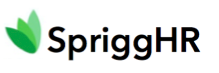 WORKSPACECHECKLIST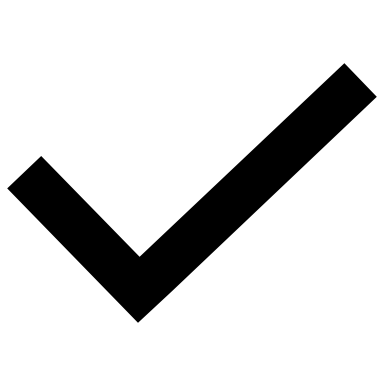 CHECKLIST ITEMIdentified separate room / quiet work spaceReviewed Company Privacy PolicyIdentify supplies, equipment and necessary files (e.g.; do I need a filing cabinet with lock?)Reviewed Health & Safety guidelines for ‘safe workspace’ e.g.; electrical (trip hazards) and for ergonomically correct set up (avoid injuries)Identified ‘special needs’ equipment (acquire Doctor’s note) – Check PolicyTaking scheduled breaks